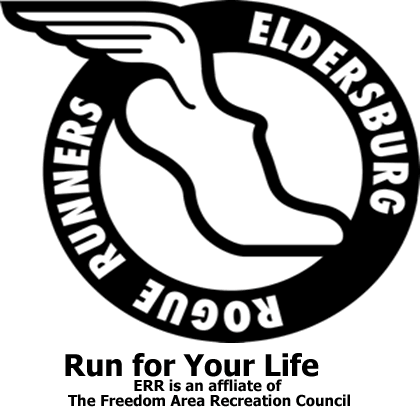 Labor Day Rogue Race10K, 5K and 1 Mile Fun Run/Walk September 2, 2019Liberty High School10K & 5K     8:30 a.m. (timed)1 Mile Fun Run    9:15 a.m. (untimed)10K/5K 
ERR Member Prices: 5K - $15 or $30 with Hat (before August 15)
10K - $20 or $35 with Hat (before August 15)
Non-ERR Member Prices: 5K - $20 or $35 with Hat (before August 15)
10K - $25 or $40 with Hat (before August 15)
August 15 - all races are $30 or $45 with Hat1 Mile Fun Run $15 (No Premium)Adult free with paying child under 10 years of ageMail in Registration form or Register on ItsYourRace.comPacket pick-up: Thursday 8/29 from 3-7pm and Sunday 9/2 from 11-2 pm at Tri Sport Junction7568 B Main Street Sykesville
*Race Day Registration is only from 7am - 8am*No Registrations can be accepted after 8 AM Race day morning                            Registration Form                  Bib #____Name _____________________________Male__   Female___Birthdate________________ Age (by race day) _____                     Email___________________ Phone ___________________Circle One: Must be postmarked by August 30, 2019Prices: Non ERR Member        5K - $20 (No Premium)        $35 (With Premium) 
                                                      10K - $25 (No Premium)        $40 (With Premium)
 ERR Member Price         5K - $15 (No Premium)        $30 (With Premium)
                                                                                10K - $20 (No Premium)       $35 (With Premium)August 15 - all races are $30 or $45 with Premium
1 Mile Fun Run $15 No premiumAdult free with paying child under 10 years of ageEmergency Contact Name and Phone: ______________________WAIVER OF LIABILITY: Participant understands that he/she is subject to the school and council rules of conduct and sportsmanship.  The undersigned acknowledges that neither the Freedom Area Recreation Council nor the Eldersburg Rogue Runners provide any registrant medical or hospitalization insurance whatsoever, and hereby waives any and all claims against the Freedom Area Recreation Council, the Carroll County Department of Recreation and Parks, Eldersburg Rogue Runners,  or any other person affiliated with these entities and sponsors for injuries sustained while watching or participating in this event or traveling to and from event. I also agree that photographs taken of my child or me while participating in this activity may be used for publicity purposes.I am over 18 or I am the legal guardian of the athlete listed above and have read the above waiver of liabilitySignature and Date______________________________________________________________Mail to :  ERR Labor Day Race,  PO Box 1726,  Eldersburg MD 21784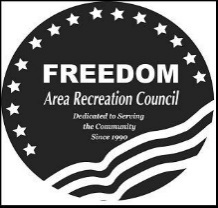 